Application InstructionsThe Full Proposal Application must be completed electronically using this form. Full Proposal checklist:Fill in each box following the instruction in the Full Proposal Guide.Margins should NOT be changed; Font size should be Calibri, 10.The final document must be submitted as a signed PDF. Submit to fund@buffalo.edu.Completion and submission of the Partial Business Model Canvas does not count against page limits.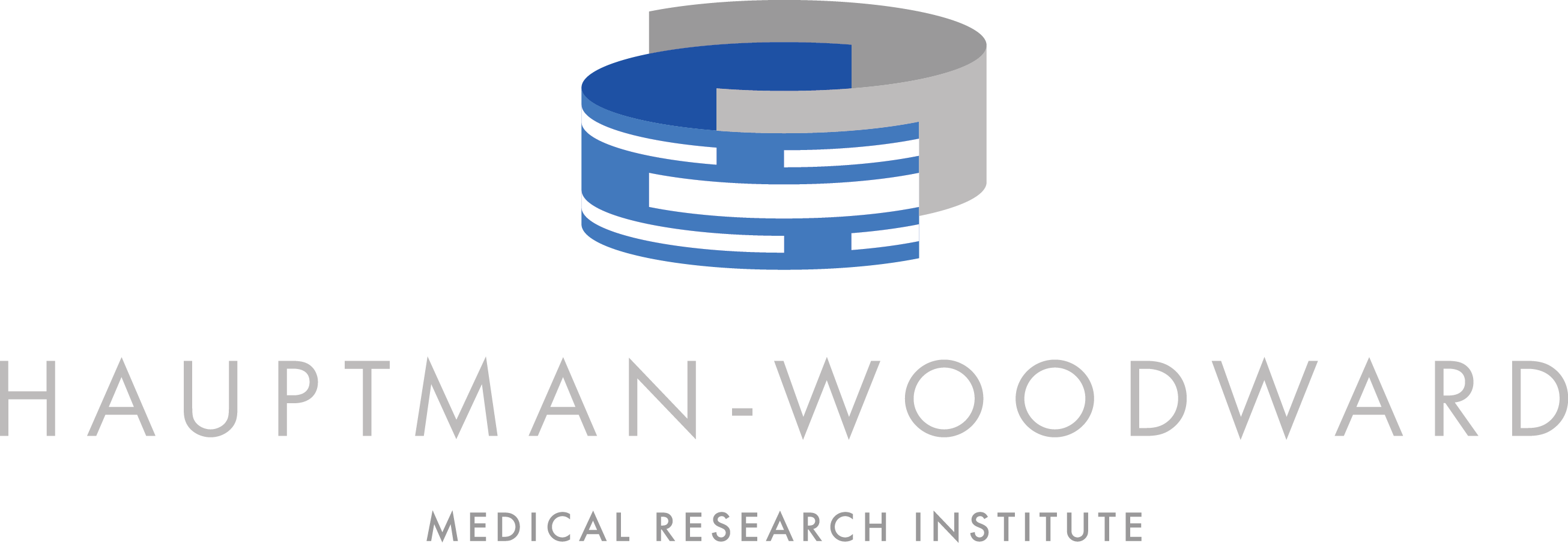 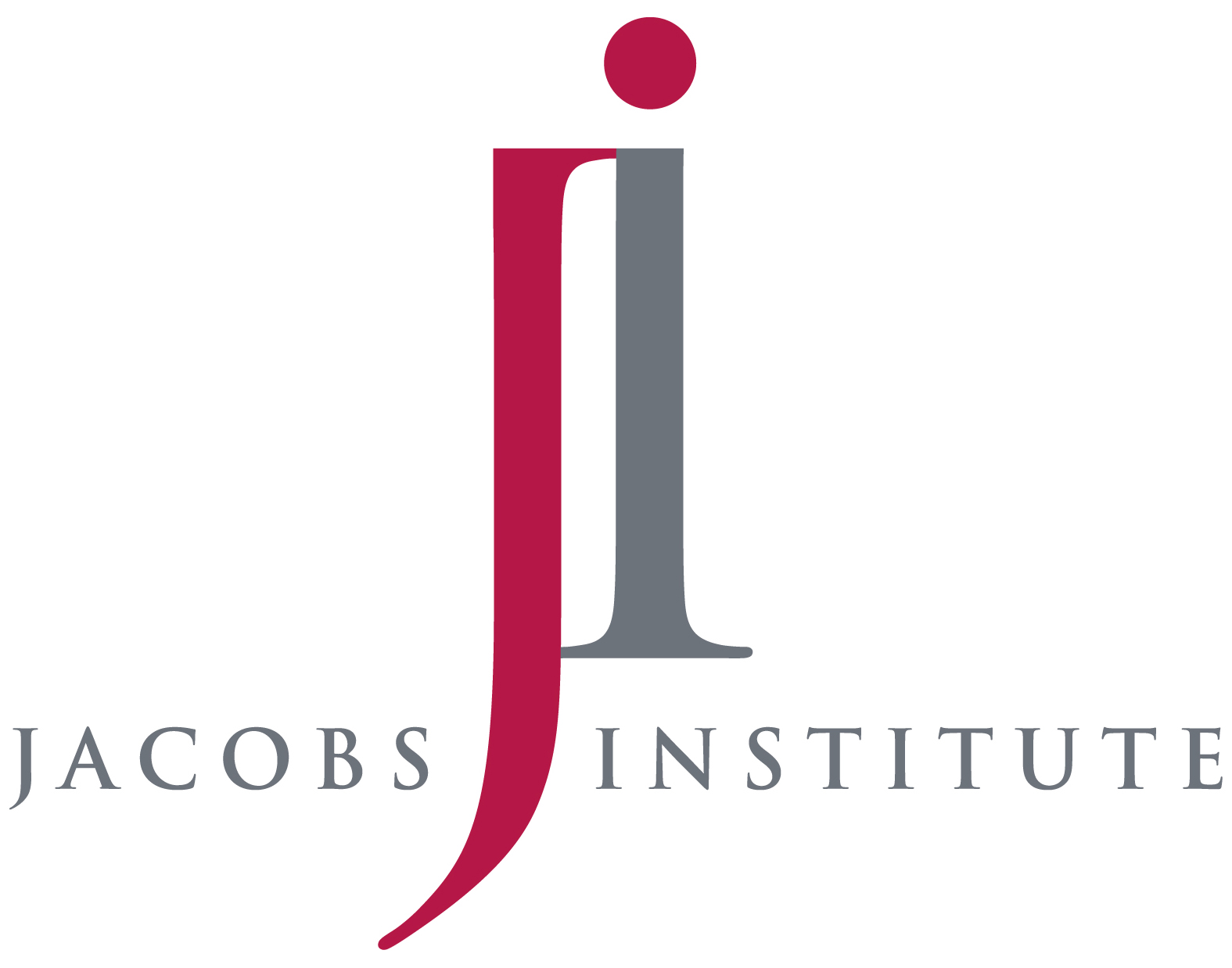 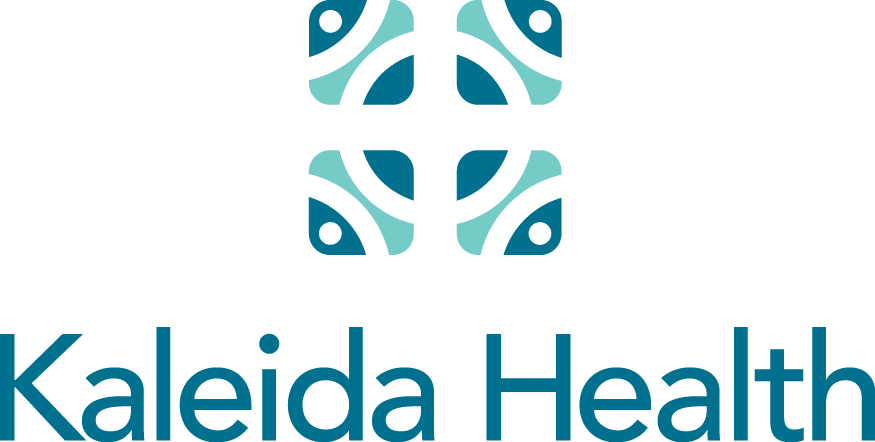 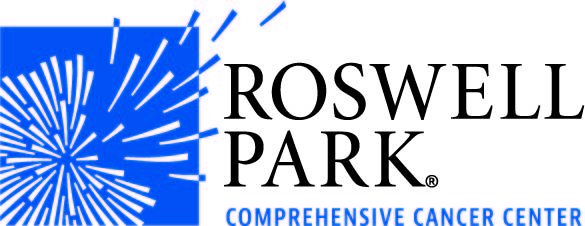 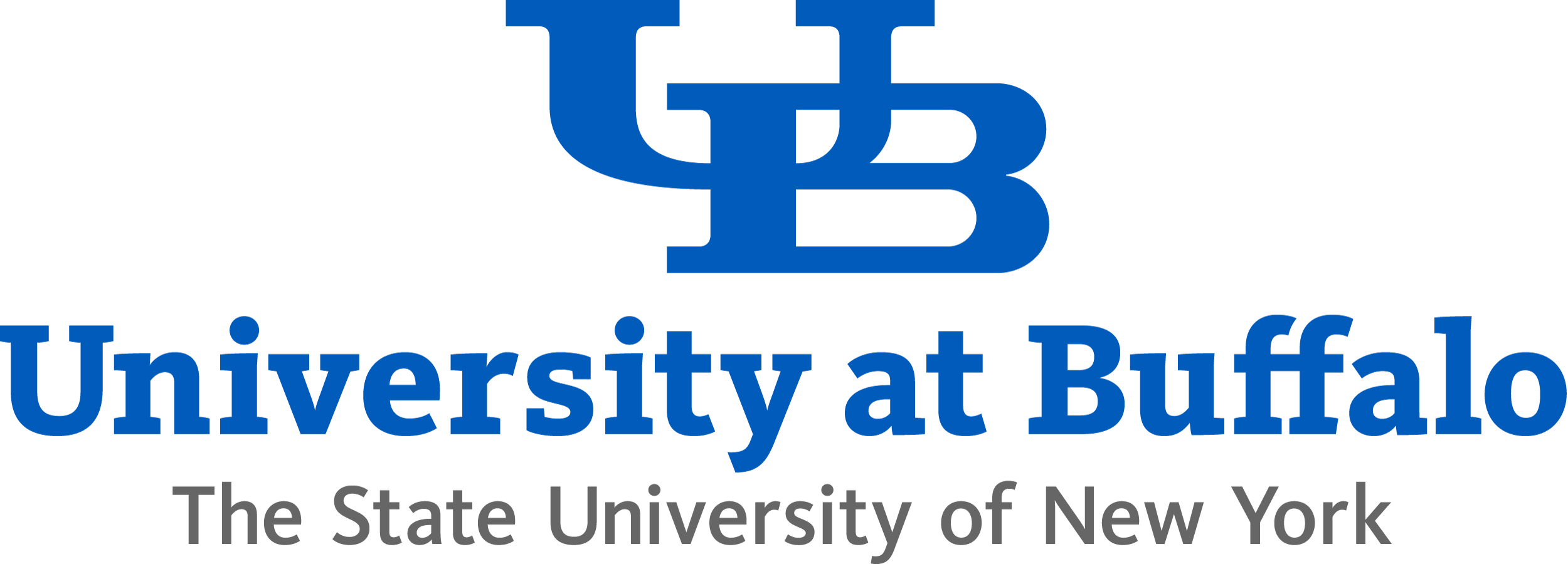 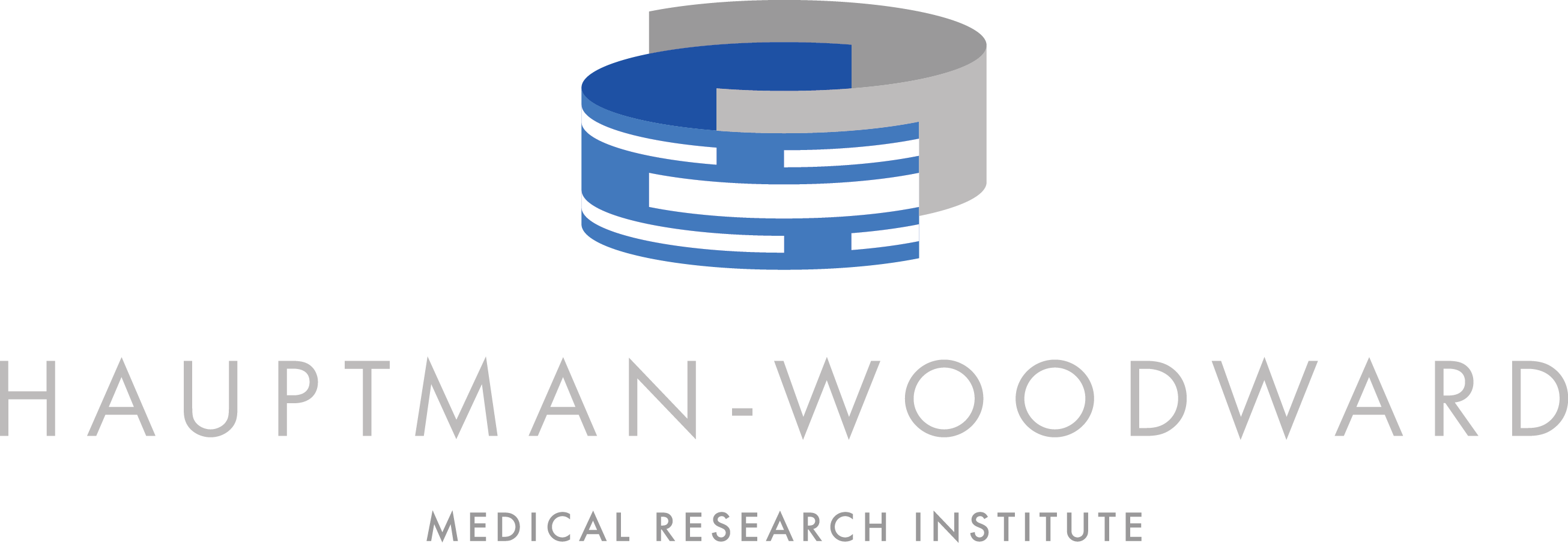 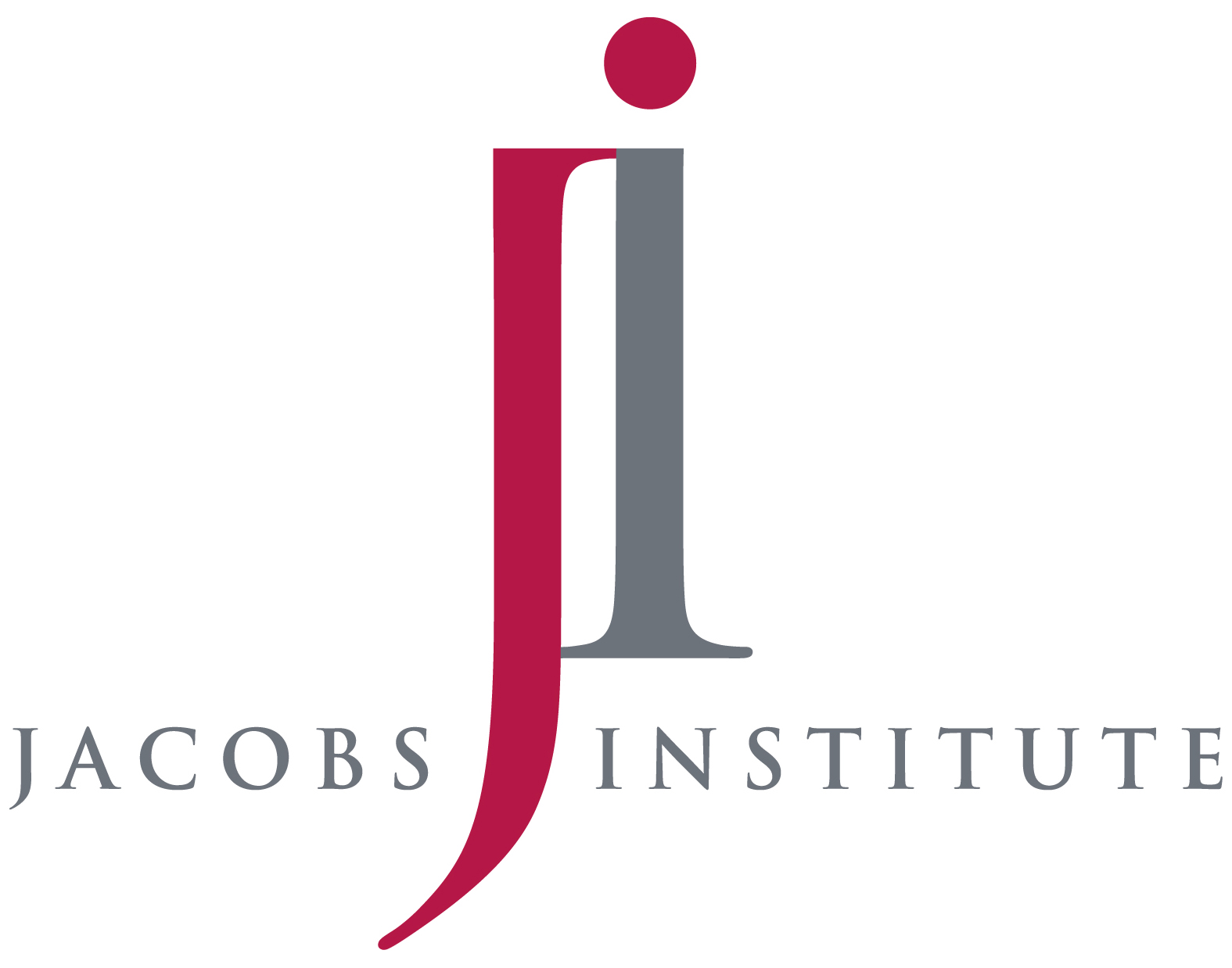 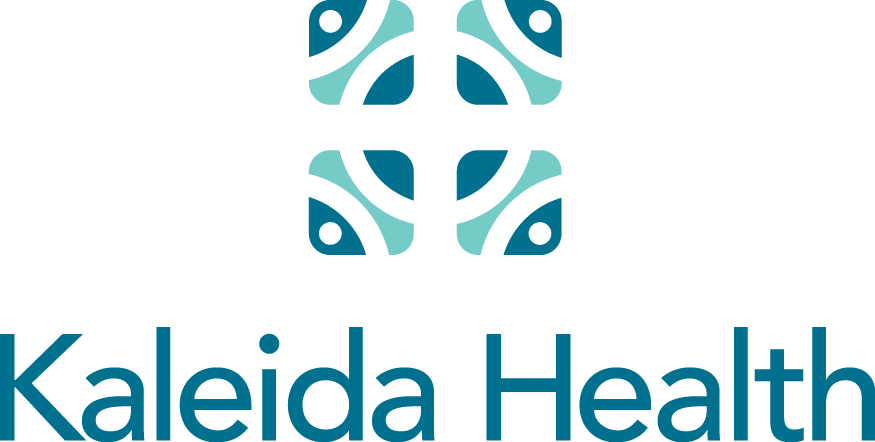 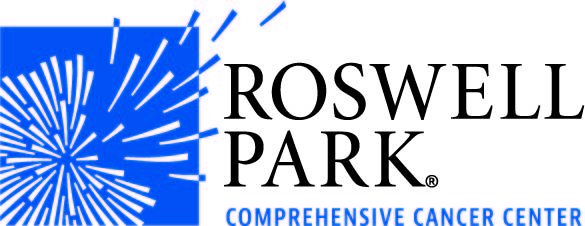 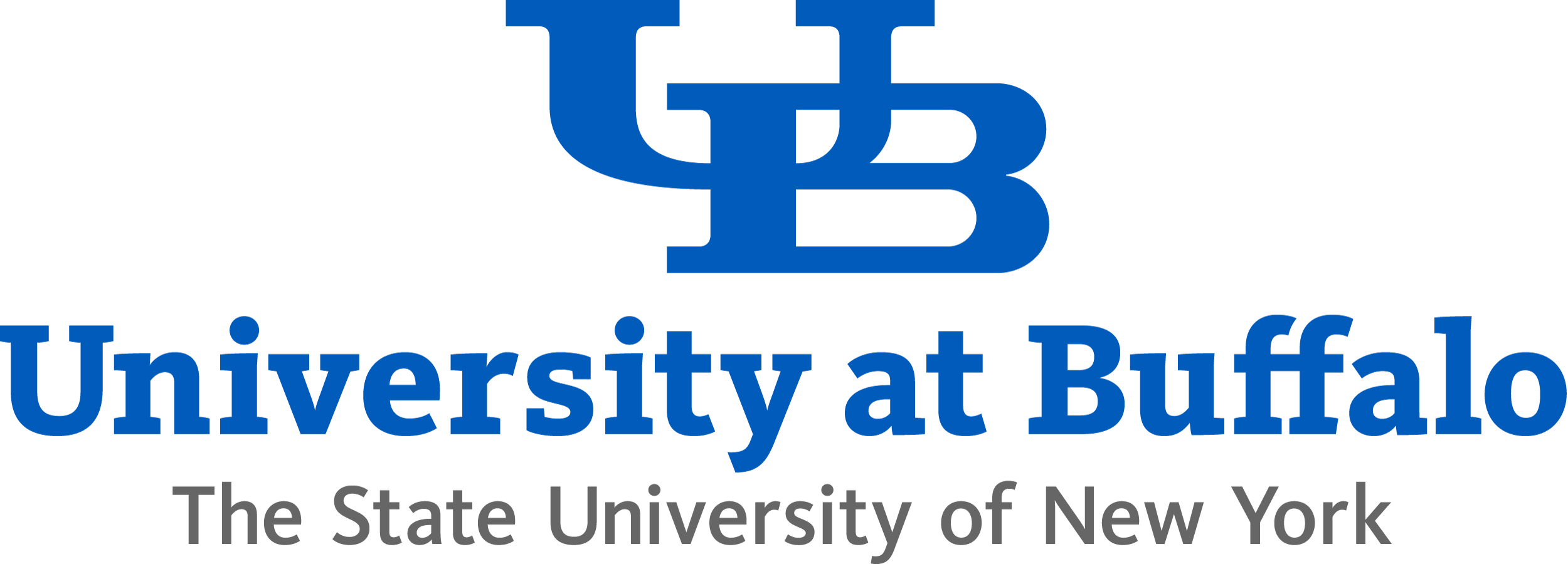 BUFFALO FUND: ACCELERATORFull Proposal Application√REQUIRED√OPTIONALThis Cover PageOptional single appendix page5 page applicationPartial Business Model CanvasTwo Letters of SupportProject TitleParticipating InstitutionInstitution File Number (s)(Tech Transfer No.)PI Contact InformationNameTitle, DepartmentEmailPhoneAcknowledgementAcknowledgementI have read and understand the eligibility and program requirements set forth in the BUFFALO FUND: ACCELERATOR Guide. 
I acknowledge that this proposal is eligible for submission based on the criteria set forth therein; that in completing this Full Proposal Application I have taken into account the feedback received from the Pre-Proposal assessment stage; and that although I have been invited to submit this application, there is no guarantee that the Full Proposal will be funded. I also understand that the Full Proposal may be funded in whole or in part, on a milestone-by-milestone basis, based on the determinations made by the External Review Committee.  I have read and understand the eligibility and program requirements set forth in the BUFFALO FUND: ACCELERATOR Guide. 
I acknowledge that this proposal is eligible for submission based on the criteria set forth therein; that in completing this Full Proposal Application I have taken into account the feedback received from the Pre-Proposal assessment stage; and that although I have been invited to submit this application, there is no guarantee that the Full Proposal will be funded. I also understand that the Full Proposal may be funded in whole or in part, on a milestone-by-milestone basis, based on the determinations made by the External Review Committee.  Principal Investigator (Signature):Partner Institution Official (Signature):I hereby endorse submission of this application for consideration.
Problem/NeedPlease Note: The box size for each section is fixed.  Any text entered that cannot be seen in the allowed space will not be reviewed by the External Review Committee.Solution (Technology) and Stage of DevelopmentTechnical FeasibilityIntellectual Property StatusMarket PotentialProject Plan and Budget SummaryDetailed BudgetProject FeasibilityProject TeamAppendix (1-page) OPTIONAL